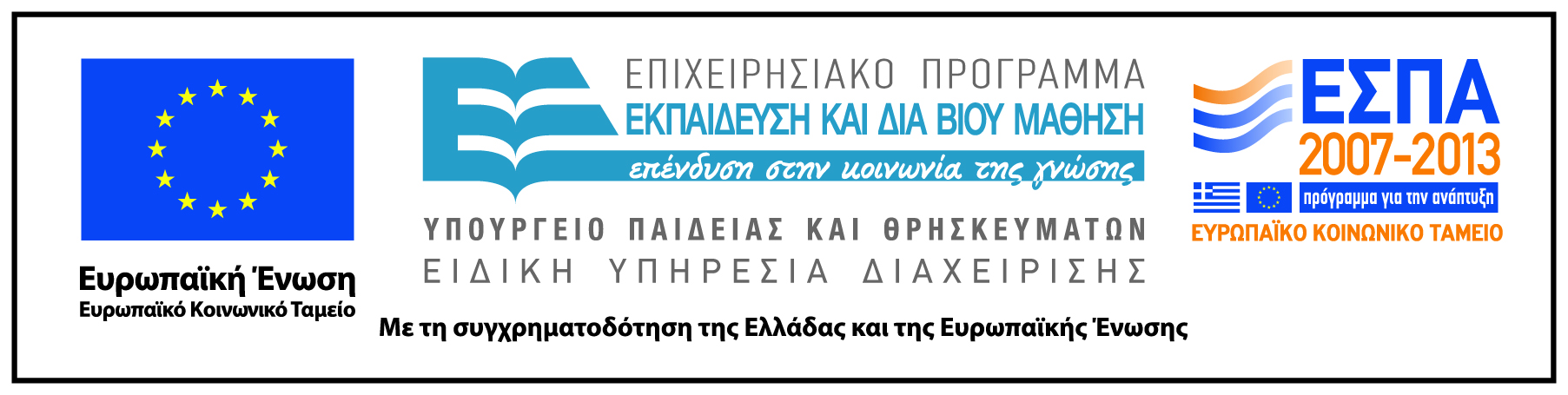 ΠΡΟΣ:Εθνική Συνομοσπονδία Ατόμων με Αναπηρία (Ε.Σ.Α.μεΑ.)Για το Έργο: «ΠΡΟΓΡΑΜΜΑΤΑ ΔΙΑ ΒΙΟΥ ΕΚΠΑΙΔΕΥΣΗΣ ΓΙΑ ΤΗΝ ΑΝΑΠΗΡΙΑ - ΑΠ 7,8,9»  (ΥΠΟΕΡΓΟ 1 Δράση 5) ΑΙΤΗΣΗ ΥΠΟΨΗΦΙΟΤΗΤΑΣ ΕΚΠΑΙΔΕΥΤΩΝΜε την παρούσα αίτηση εκφράζω την επιθυμία και τη διαθεσιμότητά μου να απασχοληθώ στο πλαίσιο του Έργου «ΠΡΟΓΡΑΜΜΑΤΑ ΔΙΑ ΒΙΟΥ ΕΚΠΑΙΔΕΥΣΗΣ ΓΙΑ ΤΗΝ ΑΝΑΠΗΡΙΑ - ΑΠ 7,8,9» ως Εκπαιδευτής/τρια: στην Περιφέρεια……………………………………………………………………….….……στον Φορέα:….………………….……………..………………………………………..….…..στη Θεματική Ενότητα:…………………………………………………………………..…….Συνημμένα:1.								Ημερομηνία:2. 3.								Ο / Η ΑΙΤΩΝ / ΟΥΣΑΟΝΟΜΑΤΕΠΩΝΥΜΟ:ΔΙΕΥΘΥΝΣΗΚΑΤΟΙΚΙΑΣ, Τ.Κ :ΠΕΡΙΦΕΡΕΙΑ:ΠΟΛΗ:ΗΜΕΡΟΜΗΝΙΑ ΓΕΝΝΗΣΗΣ:ΕΠΙΠΕΔΟ ΣΠΟΥΔΩΝ:ΕΠΑΓΓΕΛΜΑΤΙΚΗ ΚΑΤΑΣΤΑΣΗ:ΤΗΛ./ ΚΙΝ. ΤΗΛ:E-MAIL: